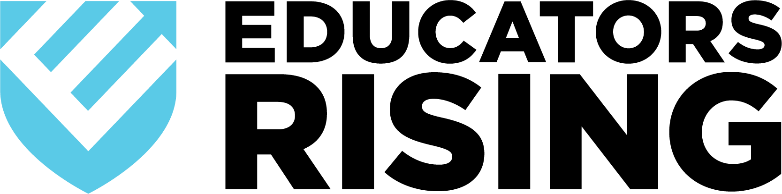 AGENDAFriday, January 24, 2020LOCATION:Greenway High School3930 W Greenway Rd, Phoenix, AZ 85053Call to Order – Jen FowlerMeeting called to order by Board President Jen Fowler at 10:08amIntroductions – Jen FowlerIn attendance: Jennifer Fowler, Kim Graham, Kat Valdava, Tiffany Neito, Kevin Laack, Jay Johnson, Danielle Brown, Keven Barker, Dr. Lisa Mayberry, Garrett Maier, Valerie Lopez, Madison Palmer, Kim Tobey, Julie Ellis, Kathy Bohan, Pam PowellAbsent: Amber Gould, Tracey Benson, Mark DuplissisNational Educators Rising will be attending SLC for Educators Rising Arizona in response to positive feedback about our past Leadership Conferences. Consent agenda: Jen FowlerMotion to approve consent agenda emailed to Board on 11/19/2019Motion to approve made by Keven Barker. Second by Kim Tobey. The motion passes.Old Business TestimonialsNew Business Guests from Phoenix College-Tiffany Neito and Michael MatosDiscussion about hosting Literacy Lives event at a community college campus. The goal of which would be to foster connections between our Educators Rising members and community college opportunities. Discussion on making Literacy Lives an all-day event for Educators Rising members. The event will include roundtables focused on literacy, as well as informational sessions about community college opportunities. Discussion to bring in neighboring elementary school district students to this event. Jennifer Fowler calls for a vote to move the Literacy Lives event to Phoenix College. Motion to approve made by Kim Graham. Second by Danielle Brown. The motion passes. Accept resignation of K. Bohan and vote on Pamela Powell – all voting membersDr. Lisa Mayberry read Kathy Bohan’s letter of resignation to the Board of Directors and thanked her for her commitment and involvement in helping Educators Rising Arizona grow. Dr. Kathy BohanMotion to accept the resignation of Dr. Kathy Bohan and accept the addition of Dr. Pam Powell to the Educators Rising Arizona Board of Directors made by Danielle Brown. Second by Kim Tobey. The motion passes.Update/review of FLC and Evaluation Results – Kevin LaackFLC this past year was hosted by Arizona State University. Feedback for Keynotes and speakers was positive. Feedback from breakout sessions was positive. Campus tour will be an area for growth for next year.Dr. Lisa Mayberry gave high praise to ASU for their organization and communication throughout the FLC process. Review of Teaching Certification Data – Lisa MayberrySLC Update – Lisa MayberryMobile app was paid for out of the print budget last year. This will not be paid out of the printing budget this year due to the decrease in printing budget per ADE. Vendor tables are still available (3 more preferred). PD hours for teacher leaders at SLC. Lisa Mayberry will ask ADE to agree on a number that is appropriate for PD hours offered to teachers at SLC. Collegiate Chapter discussion – All membersUniversities will look to create collaborative partnerships with community colleges to create an equal opportunity for all students to be a part of a collegiate chapter. Consistency in branding across all collegiate chapters (community college and/or university)Discussion to develop guidelines for starting a collegiate chapter.Set Board Meeting dates 2020-2021 (to be held at high schools with the opportunity to observe class)August 28, 2020 10am-2pm Lake Havasu or Yuma (Board will reach out to Teacher Leaders)November 13, 2020 Estrella Foothills High SchoolJanuary 15, 2021 Greenway High SchoolApril 30, 2021 Marana High SchoolAny upcoming events/partnerships we should know about/be present atBoard President Jen Fowler expressed concern about moving Educators Rising members to FCCLA. This would eliminate numerous scholarships opportunities and partnerships that Educators Rising has with our state universities and colleges.Discussions tabled for April Board meetingDress Code discussionAdvisor Code of Conduct updateCollegiate chapters SLC additions (signing day)Approve budgetCommittee Updates (what did you work on last meeting, what have you done in the interim, and what are you working on for this meeting)Conference Committee UpdatePartnership CommitteeChapter Committee UpdateCommittee Work AdjournMotion to adjourn made by Keven Barker. Second by Kim Tobey. Meeting adjourned at 12:51 pm.DATES/REMINDERSUpcoming board meetings:Friday, April 17, 2020 - 10 a.m. - 2 p.m.Arizona K12 Center – 99 E. Virginia Ave, Phoenix, AZ 85004 2019 Upcoming Events/Other key dates:January 24, 2020: State Leadership Conference Registration Closes January 31, 2020: State Leadership Conference Required Competitive Events Materials to be Uploaded Due January 31, 2020: Literacy Lives Statewide Charity Event EndsJanuary 31, 2020: State Officer Applications due February 12, 2020 – State Officer InterviewsMarch 2-4, 2020 – State Leadership Conference – Westward Look – Tucson CommitteesChapter Committee (to include chapter grant, state officer applications/interviews) Lisa Mayberry - chairKim TobeyKim GrahamState Officer RepresentativePartnership Committee (to include fundraising, partnerships, sponsorships, mentoring, and alumni)Garrett Maier - chairMarjaneh GilpatrickKeven BarkerMark DuplissisJay JohnsonConference Committee (to include ideas and support relating to all conferences)Jennifer Fowler – chairKathy Bohan Amber GouldDanielle BrownTracy Benson Kevin Laack